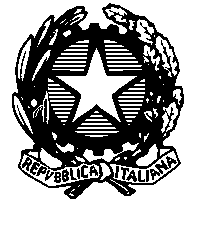 TRIBUNALE DI SASSARISEZIONE PENALEIl giudice, Dr.ssa Monia AdamiComunica che i processi dell’udienza del 10.11.2022 saranno chiamati con l’orario di seguito riportato.Si avvisa che l’udienza si terrà in AULA 1 udienze penali, e non in AULA 4.Manda alla cancelleria per le comunicazioni e la pubblicazione sul sito internet del Tribunale.Il GiudiceDr.ssa Monia AdamiR.G.N.R.R.G. DIBATTORARIO3549/221348/22ore   9:004734/141039/17ore   9:001681/20546/22ore   9:003701/17326/22ore   9:001913/171334/22ore   9:005466/17901/21ore   9:005640/1676/19ore   9:002860/102437/13ore   9:00319/1981/21ore   9:002525/192184/21ore   9:002659/20274/22Ore   9:002453/17894/21ore   9:001130/201396/21ore   9:00890/20883/20ore   9:003509/192210/21ore   9:003475/221324/22ore   9:003250/221241/22ore   9:004824/152059/19ore   9:001010/202033/21ore   9:002121/191204/20ore   9:003738/18201/20ore   9:005458/19919/21ore   9:005242/18229/20ore   9:006768/14362/19ore   9:002657/18685/20ore   9:004029/182369/19ore   9:003844/19909/21ore   9:302466/20549/22ore   10:003236/191669/21ore   10:305069/162045/19ore   11:003476/201297/20ore   11:45